Olvas az ország! A karantén időszak alatt sokan szorultunk be az otthonunkba s kezdtünk el hódolni az egyik legnemesebb tevékenységeknek, az olvasásnak.  Az alábbi fejtörő is erre épül. 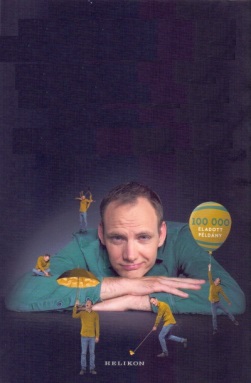 
Párosítsa össze a címeket a könyv borítókkal! 
Bán Mór – Vihartépte zászlaink
Gárdos Péter – Hajnali láz
Bödőcs Tibor – Addig se iszik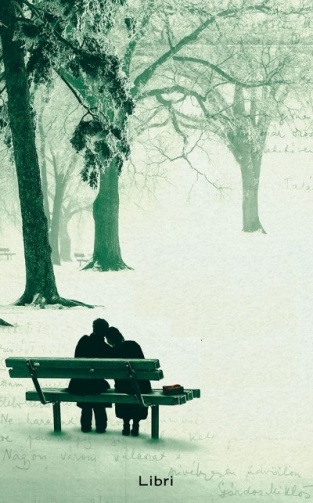 
Ken Follett – Az idők végezetéig

Grecsó Krisztián – Magamról többet

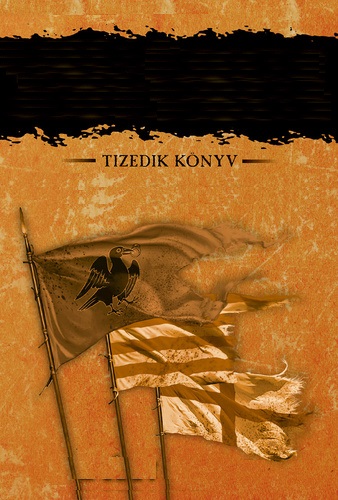 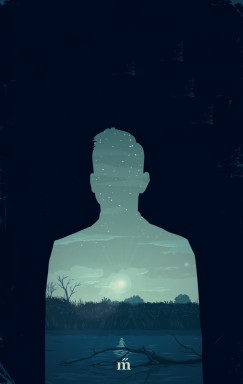 








2.  Olvasási szokásainkat tekintve mind különbözőek vagyunk. Van, akinél ez egy rituálé és csakis az otthon kényelmében falja a betűket, s van, aki a buszon vagy biciklin ülve, vagy akár evés – vagy munka? – közben is olvas. 
De vajon mi zajlik bennünk közben?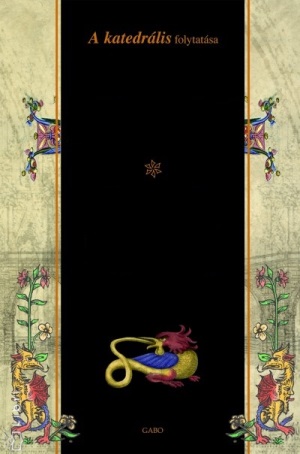 
Húzza alá az igaz állítást!

I. Az olvasás nem csak a szókincsünket bővíti, hanem hozzájárul a gondolkodásunk, a problémamegoldó készségünk és a kreativitásunk fejlesztéséhez is. 

         IGAZ						      HAMIS

II. Az érzelmi válságok, traumák miatti szorongás csökkenthető bizonyos típusú könyvek olvasásával. 
         IGAZ						      HAMIS

III. A könyvek iránti érdeklődés manapság csökkenő tendenciát mutat.

         IGAZ				                              HAMIS

IV. A könyvmolyok jobb emberismerők és könnyebben igazodnak ki az emberi viselkedés útvesztőiben, mint a keveset vagy egyáltalán nem olvasók. 

        IGAZ						                  HAMIS

V. E-könyv formátumban, elektronikusan vagy online könnyebb, pihentetőbb olvasni, mint hagyományos, nyomtatott formában. 

       IGAZ						                 HAMISAz alábbi feladatban a szókincsüket szeretnénk tesztelni. Minden szópár jelentése azonos, de míg az egyik sorban a magyar, addig a másikban az adott szó más nyelvből átvett megfelelője bújik meg. 
Kösse össze a megfelelőket! 


Joviális								Védelmező

Protektív								Szolgalelkű

Szervilis								Gyakorlatias

Illuminált								Célratörő

Pragmatikus								Ittas

Orientatív								Közvetlen, kedves
